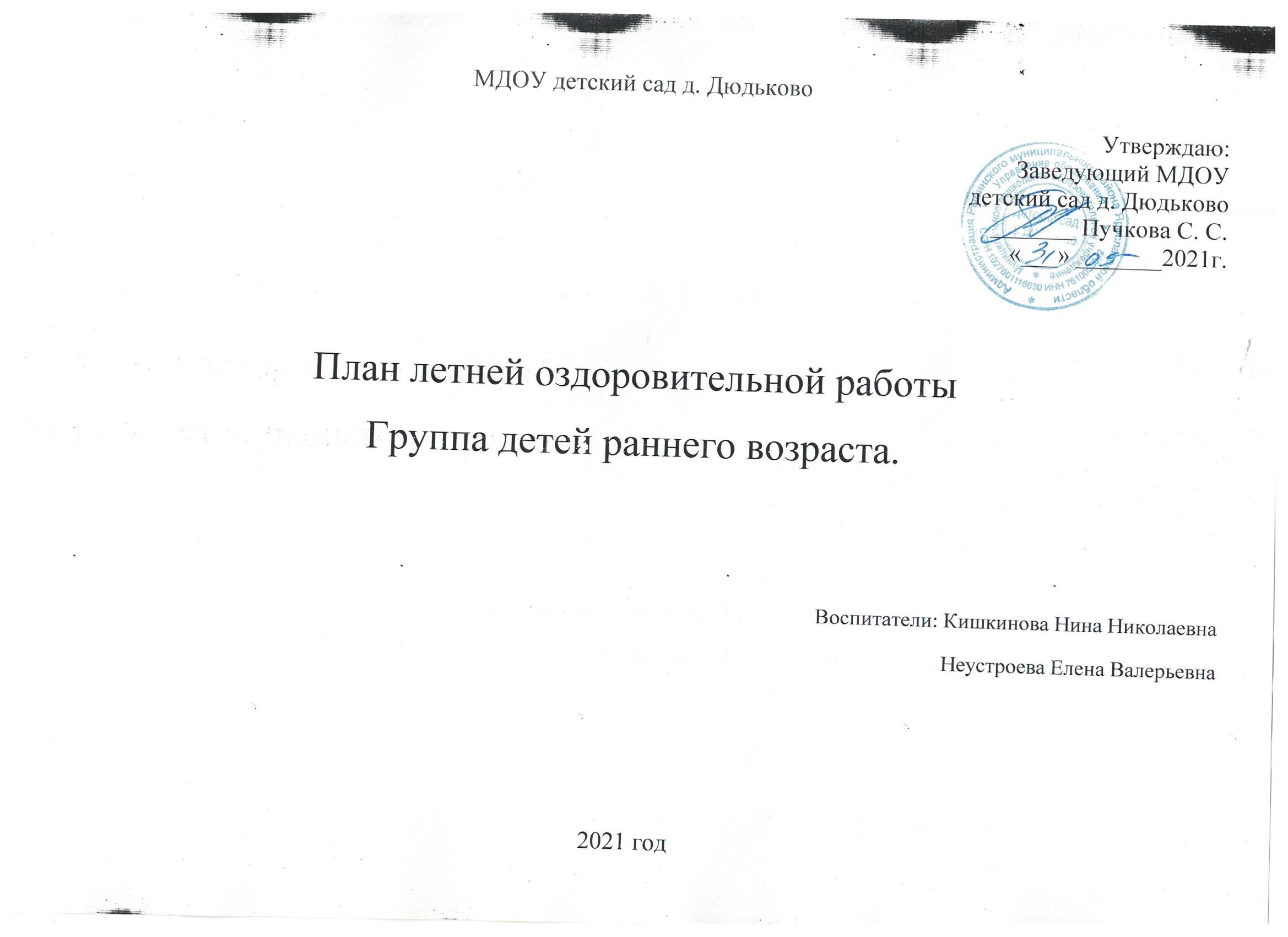 Цель: создание эффективных условий, способствующих оздоровлению детского организма в летний период, развитию любознательности и познавательной активности.Задачи: «Физическое развитие»1.Создать условия для оптимизации двигательной активности на свежем воздухе 2. Продолжать формировать устойчивый интерес к занятиям спортивными играми3.Повышать работоспособность детского организма через различные формы закаливания4.Способствовать предупреждению заболеваемости и детского травматизма«Художественно-эстетическое развитие»1.Закреплять и углублять музыкальные впечатления, полученные в течение года2.Способствовать самовыражению детей в процессе продуктивной творческой деятельности«Познавательное развитие»1.Реализовывать систему мероприятий, направленных на развитие самостоятельности, инициативности, любознательности и познавательной активности2. Развивать навыки общения с окружающей природой «Социально-коммуникативное развитие»1.Приобщать детей к элементарным общепринятым нормам взаимоотношений со взрослыми и сверстниками2.Осуществлять сотрудничество с Центром Досуга3.Воспитывать ценностное отношение к собственному труду, труду других людей, его результатам4.Формировать представление об опасных для человека ситуациях и способах поведения в нихРабота с родителями1.Осуществлять педагогическое и социальное просвещение родителей по вопросам воспитания и оздоровления детей в летний период2.Продолжать работу по улучшению развивающей  предметно-пространственной среды прогулочного участка3.Вовлекать родителей в совместную творческую деятельностьВ обязательном порядке ежедневно проводятся:Утренний прием детей на улицеУтренняя гимнастика на свежем воздухе, подвижные игры, элементы видов спорта, спортивные упражненияАртикуляционная и пальчиковая гимнастикиБодрящая гимнастика после дневного снаВторая прогулка после дневного снаВоздушные и солнечные ванны, умывание прохладной водой, мытье ног после прогулкиДневной сон без маек при открытых фрамугахХождение босиком по дорожке здоровьяОбеспечение детей полным питьевым режимомНаблюдение за объектами живой и неживой природыЧтение художественной литературы1 неделя июня (1.06 -4.06.) «Здравствуй, лето красное»1 июня – день защиты детей, всемирный день родителей, день молока2 июня – день здорового питания5 июня – день эколога в России6 июня - Пушкинский деньРабота с родителями: Консультация: «Двигательная активность детей в летний период»Буклет «Основные правила здорового питания».Индивидуальные беседы с родителями: «Одежда ребенка на прогулке».2  неделя июня (07.06-11.06) «Россия, Россия, края дорогие»8 июня – всемирный день океанов 9  июня – международный день друзей.12 июня – день России.Работа с родителями: Конкурс фотографий «Мой поселок», Консультация «Досуг с ребенком на природе».3 неделя июня (14.06-18.06)«Лето спорта и здоровья»15 июня – всемирный день ветра.16 июня – международный день отца16 июня – день медицинского работника18 июня – день работников пожаротушенияРабота с родителями: Консультация « Закаливание детского организма с использованием природных факторов», Фотовыставка «Лето – чудесная пора».4 неделя июня (21.06-25.06) «Песочные фантазии»22 июня – день памяти и скорби.Работа с родителями: Консультация «Организация летнего отдыха с детьми».1 неделя июля (28.06-02.07) «Звонкое лето»03 июля  - день ГИБДДРабота с родителями: Консультация: «Безопасность на водоемах», папка-передвижка по ПДД, конкурс фотографий «Отдыхаем всей семьей».2 неделя июля (05.07- 09.07) «Семья»8 июля – день семьи, любви и верности11 июля – всемирный день шоколадаРабота с родителями:Конкурс фотографий «Отдыхаем всей семьей».Буклет «Ходить босиком полезно».3 неделя июля (12.07-16.07)«Наш друг – природа»14 июля – день почтыРабота с родителями: Конкурс семейных рисунков «Рисуем лето», папка-передвижка по ЗОЖ4 неделя июля (19.07- 23.07.) «В мире животных»»20 июля – международный день торта20 июля – международный день шахмат23 июля – день китов и дельфиновРабота с родителями: Консультация: «Укусы насекомых», конкурс рисунков о животных1 неделя августа (26.07 – 02.08)«Театральный калейдоскоп»28 июля – день работников торговли 29 июля – международный день тигра30 июля -  международный день дружбыРабота с родителями: Консультация «Укусы насекомых», конкурс «Рисуем лето», папка передвижка по ЗОЖ.2 неделя августа (02.08 – 06.08) «Мастера-затейники»05 августа – день светофора08 августа –всемирный день кошекРабота с родителями:Консультация «Игра с детьми на отдыхе в летний период», конкурс рисунков «Любимый сказочный герой», конкурс фотографий  «Мой домашний питомец».3 неделя августа (16.08 – 20.08) «Наш богатый урожай10 августа – день физкультурника11 августа – всемирный день строителяРабота с родителями: Конкурс фотографий «Я на огороде».Конкурс поделок из природного материала.4 неделя августа (23.08 – 27.08)«Лето красное, прощай»22 августа – день флагаРабота с родителями:Анкетирование «Что вы ждете от работы группы на следующий учебный год?»РазвлечениеХудожественная литератураБеседаОпытно-экспериментальная деятельностьПродуктивная деятельностьНаблюдения в природеМузыкально-спортивное развлечение «Мы на свет родились ,чтобы радостно жить».1.Рассматривание книг и иллюстраций о лете.2.Чтение сказки К. Чуковского «Краденое солнце».3.Чтение стихотворения А..Барто  «Солнышко».4.Сказка «Курочка Ряба».1«Здравствуй лето»2.«Лето- время новых открытий» 3.«О дружбе»         4. «Любимая игрушка»    1.«Ознакомление со свойствами песка: песок сухой, сыпучий ; из него нельзя построить куличики .Песок  влажный : не сыпучий .из него можно построить куличики.2. «Познакомить со свойствами камней: твердые , тяжелые, ими можно украсить постройку из песка.1.Рисование:  «Светит   солнышко в окошко». Цель :познакомить детей с понятием «лучик»,учить рисовать короткие линии ,развивать мелкую моторику рук. 2.Коллективная аппликация «Солнышко».     Наблюдение за солнцем.(светит ярко ,греет ) –формировать понятия о том ,что для жизни на земле нужно солнце.2.Наблюдение за свойствами пескап/и «Солнышко и дождик».3.Наблюдение за работой дворникап/и «По дорожке мы пойдем».РазвлечениеХудожественная литератураБеседаОпытно-экспериментальная деятельностьПродуктивная деятельностьНаблюдения в природеМузыкально-Спортивный праздник "Россия мы дети твои"1.Потешки «Носик, носик! Где ты был?»2.С.Капустян«Все спят».3.Л. Воронкова« Маша растеряша».4.А Барто  «Девочка чумазая».1.«Вежливые слова».2.»Моя семья».3. «Что я люблю – не люблю».4. «Добрый доктор Айболит».«Вода в сосуде»(нагревание воды лучами солнца)2. Игры с  вертушками. (познакомить детей с понятием «ветер»,учить замечать движение деревьев во время ветра, создавать ветер с помощью дыхания).Лепка «Колобок».Цель:  учить детей лепить округлые формы ,развивать мелкую моторику руки, воображения ,мышления.Рисование «Дождик босиком по земле прошел…» (красками).Наблюдение за дождем – развивать представление о дожде (дождик может быть мелкий, тихий, а может быть сильный , частый, льется из тучки )п/и «Не замочим ножки».Наблюдение за одуванчиком.п/и Курочка и цыплятки».Наблюдение за ветром п/и «Воробушки и автомобиль»Наблюдение за деревьями.РазвлечениеХудожественная литератураБеседаОпытно-экспериментальная деятельностьПродуктивная деятельностьНаблюдения в природе18.06. День пожарной безопасности: "ПожарныеЛюди отважные».1.Чтение стихотворения «Мой веселый звонкий мяч».2.К.чуковский «Путаница».3.пальчиковый театр «Репка».4.С.Маршак «Сказка об умном  мышонке».1.«Взрослые и дети».2. «Летние увлечения детей и взрослых».3. «Почему я люблю лето больше, чем зиму?»4. «Чтоб не ссориться с огнем».«Почувствуй воздух» (веера) –Обнаружить воздух в окружающем пространстве и выявить его свойство – невидимость.2.Опыт с предметами «Тонут не тонут, плавают».Рисование  красками «Первоцветы».Цель : познакомить детей с понятием «первоцветы», формировать навыки работы с краской, пробуждение интереса к работе.Аппликация «Разноцветные шарики».Наблюдение за погодой, небом ,облаками – продолжать учить детей определять погоду ( солнечно ,дует ветер ,жарко ,пасмурно, идет дождь , и т.д.)п/и «Паровозик»,«Бегите к флажку»,«Догони меня»,«С кочки на кочку».РазвлечениеХудожественная литератураБеседаОпытно-экспериментальная деятельностьПродуктивная деятельностьНаблюдения в природеМероприятие физкультурного инструктора.Веселые старты.1.Инсценирование сказки «Колобок».2.С.Маршак «Усатый полосатый», «Курочка Ряба и 10 утят».3.В.Маяковский «Что такое хорошо и что такое плохо».1. «Правила игры песком».2. «Мойдодыр – друг детей».3. «Хорошо ли драться?»4. «Хорошие и плохие поступки».1 «Какой он ,песок?» (пересыпание и просеивание песка, сравнение его температуры)2 «Что спрятано в песке?»(закопанную в песке игрушку в процессе раскопок отгадывают по постепенно открывающимся частям предмета).1.Узоры на мокром песке (рисование палочкой на песке)Цель: учить детей нетрадиционному методу рисования на песке, развивать мелкую моторику рук, доводить начатое дело до конца2.Лепка: «Солнечный зайчик».1.Наблюдение за солнцем – ловить солнечных зайчиков.п/и «Прокати мяч ко мне».2.Наблюдение за насекомыми д/и «Что изменилось?»п/и «Найди, где спрятано»3.Наблюдение за деревьями и кустарниками.д/и «Найди дерево по листочку»п/и «Пузырь»4.Наблюдение за трудом дворникап/и «Догони меня».РазвлечениеХудожественная литератураБеседаОпытно-экспериментальная деятельностьПродуктивная деятельностьНаблюдения в природеДень ГИБДД"Должны мы правила движения всегда и всюду соблюдать."1.В. Сутеев «Под грибом».2.А.Барто «Девочка-ревушка».3. З. Александрова «Прятки».4.Т.Александрова «Хрюшка и Чушка»(в сокр.)1.«Будем вежливы».2. «Зачем беречь природу?»3. «Поведение за столом».4. «Никогда не порти книги».1. «Воздух»Надуть воздушные шарики и отпустить их.Выяснить ,что внутри шарика невидимый воздух.2. «Игры с веерами и султанчиками» Цель: познакомить детей с одним из свойств воздуха - движением; движение воздуха- это ветер.1.Рисование (фломастеры) «Травка для зайчат».Цель: формировать  навыки работы с краской, обучать рисовать прямые линии, закрепление знания цвета «зеленый».2.Коллективная работа «Ваза с цветами».Наблюдение за облаками – они красивые,  пушистые. (На что они  похожи? Развитие воображения, фантазии у ребенка).п/и «Солнышко и дождик».2.Наблюдение за песком: как после дождя он быстро впитывает воду.п/и «По узенькой дорожке».5.Наблюдение за ветром.п/и «Зайка беленький сидит».РазвлечениеХудожественная литератураБеседаОпытно-экспериментальная деятельностьПродуктивная деятельностьНаблюдения в природеМузыкально-спортивное развлечение "Деньсемьи , любви и верности."1.К.Д.Ушинский «Петушок с семьей».2.Пермяк «Как Маша стала большой».3.К.Чуковский «Муха Цокотуха».4.В. Сутеев «Мешок яблок».1. «Как я помогаю маме».2. «Моя семья»,рассматривание семейных фотографий (кто и как зовут).3. «Бабушки и дедушки».4 «Чем питаются птицы?»1. «Ловим воздух»Дать детям представление о том ,  что воздух везде вокруг нас.Открыть прозрачный целлофановый пакет , как бы «зачерпнуть» в него воздух. Вывод : воздух прозрачный, невидимый, легкий.1.Лепка «Для любимой мамочки испеку я прянички».2.Изготовление поделок из фантиков от конфет «Бабочки»Цель: развивать творчество детей  ,интерес к новым техникам изготовления поделки, развивать мелкую моторику рук.1.Наблюдение за деревьями_- различать  внешний вид (ель- иголка ,береза- листья)д/и «Чудесный мешочек»п/и «Лиса и зайки»2.Наблюдение за насекомыми (комар) На вид комарик  небольшой и безобидный – у него тонкое тело, слабые ноги и два брюшка. На голове комара есть хоботок , которым комар прокалывает кожу жертвы и сосет кровь.д/и «Да или нет»п/и «Кот Васька»3.Наблюдение за прохожими д/упр. «У оленя дом большой»п/и «Бегите к флажку»4.Наблюдение за ветромп/и «Воронята»,«Карусель».РазвлечениеХудожественная литератураБеседаОпытно-экспериментальная деятельностьПродуктивная деятельностьНаблюдения в природе Музыкальный –спортивный досуг «Веселые старты».1.З. Александрова «Ромашки» 2.Ф.Хитрук «Топтыжка»3.В.Берестов «Коровушка»4.М. Корнеева «Бегемот»5.Н. Шемякина «Барашек».1«О пчелах»2 «О комарах»3 «О бабочках»4 «О муравьях»5 «О цветах»1 «Секретики»(«засекретить те или иные предметы, а на следующий день постараться их отыскать)2 «Мыльные пузыри»- познакомить детей с тем ,что при попадании воздуха в каплю мыльной воды образуется пузырь.Лепка  «Гусеница».Цель : учить детей лепить округлые формы ,развивать воображение ,мышление, желание доводить начатую работу до конца.Рисование (пальчиками) «Листики».1.Наблюдение за воробьями. Обратить внимание как они купаются в лужах, оставшихся после дождя.д/и «Узнай по описанию»п/и «Веселый воробей».2.Наблюдение за муравьями.Вспомнить с детьми ,что у муравьев есть враги.п/и «Найди свой домик»«Лошадки»3.Наблюдение за погодой п/и «Поймай комара»д/и «Съедобное – не съедобное».РазвлечениеХудожественная литератураБеседаОпытно-экспериментальная деятельностьПродуктивная деятельностьНаблюдения в природеМузыкальный досуг «День Нептуна» «В поисках жемчужин».1.«Козлята и волк».2.(обр.Ушинского).3.Е.Янушенко «Забавные истории про животных»4.Д.Хармс «храбрый ежик».1.Рассматривание картинок с изображениями животных.2.Рассказ о диких животных.3.Беседа о домашних животных.1.«Чьи следы» Закрепить представления детей о свойствах песка, развивать наблюдательность.Дети берут игрушки и подбирают отпечатанные следы на мокром песке для своей игрушки.2.«Буря в стакане»(пузыри)- дать представление о том ,что воздух из трубочки попадает в воду и из- за  своей легкости всплывает на поверхность воды и плавает.Рисование «Клубок для котенка».2.Мультфилм А. Барто. “Девочка чумазая”Цель: Учить детей внимательно слушать, понимать смысл произведения ,отвечать на вопросы ,связанные с текстом.Наблюдение за клумбой – какие цветы любят тень, а какие солнечную сторону.п/и «Пузырь».2.Наблюдение за бабочками - красивая, летает, похожа на цветок.п\и «Карусель».3.Наблюдение за одуванчиком. Сияли золотые цветочки в зеленой траве и вдруг все сникли ,словно кто то взял и смял их .Одуванчики уловили перемену погоды ,почувствовали скорый дождь и сжали лепестки, пряча от влаги пыльцу. Намокнет она и не полетит по ветру .не опуститься с цветка на цветок.п/и «Спящая лиса».4.Наблюдение после дождя и появления радуги на небе (предложить детям полюбоваться радугой)п/и «Самолеты»,п/и «Обезьянки».РазвлечениеХудожественная литератураБеседаОпытно-экспериментальная деятельностьПродуктивная деятельностьНаблюдения в природеДень Светофора.1.Г.Остер «Котенок по имени Гав»2.Дональдсон «Улитка и кит»3.К. Ушинский «Сказки».4.С.Маршак «Усатый-полосатый».1. «О лесе»2 «.О деревьях»3 «О птицах»4 «Для чего нужно заниматься спортом?»«Ветер –Ветерок (сдувание ваты через трубочку).«Чьи следы»Закрепить представления детей о свойствах песка, развивать наблюдательность .Дети берут игрушки  и подбирают отпечатанные следы на песке1.Рисование «Дождик»(краски) Цель: развивать интерес к новым техникам рисования ,развивать мелкую моторику рук ,аккуратность в работе, усидчивость.2.Аппликация «Светофор».1.Наблюдение за ветром п/и «Зайка серенький сидит»2.Наблюдение за свойствами пескап/и «Змейка»д/и «По ровненькой дорожке»4.Наблюдение за птицами п\и «Птички в гнездах».РазвлечениеХудожественная литератураБеседаОпытно-экспериментальная деятельностьПродуктивная деятельностьНаблюдения в природе День физкультурника"Мы со спортомДружим"1.«Заюшкина избушка»2.«Теремок»3.С.Маршак «Где обедал воробей?»4.Б.Потер «Флопси, Мопси и Ватный хвост»1.«Как песок может стать опасным?»2. «О домашних животных» 3. «О диких животных»4. «Наши друзья насекомые»«Вода прозрачная»Выявить свойство воды- прозрачность.Опустить в стакан с водой мелкие предметы разного цвета.«Осторожно мелкие предметы»Знакомить детей с техникой безопасности игры с игрушками Киндер сюрприз1.Рисование «Яблоко»Цель: учить детей рисовать округлые формы, развивать творчество , воображение, аккуратность в работе.2.Лепка «Колбаска для песика».1.Наблюдение за солнцем.д\и “Найти и назови”п\и: “ через ручеёк”2 Наблюдение водой п\и “Пузырь”д\и  “Тонут- плавают”3.Наблюдение за легковой машиной д\и “Кто к нам пришёл”“ Воробушки и автомобиль”4.Наблюдение за собакой п\и “ игра с собакой”РазвлечениеХудожественная литератураБеседаОпытно-экспериментальная деятельностьПродуктивная деятельностьНаблюдения в природе.Музыкально-спортивное развлечение «День именинника».1.Просмотр сказки «Чипполино»(сокращенный вариант)2.Чтение стихотворения «Хозяйка однажды с базара пришла».3.Книжки – малышки«Фрукты и овощи».4.Л.Пантелеев «Про белочку и Тамарочку».1. «Как выращивают овощи на огороде»2. «Что мы знаем об овощах и фруктах?»3.Витамины.4.Труд людей на огороде».«Вода может изменить цвет»Выявить свойства воды: может окрашиваться в разные цвета.«Для чего нужна вода? Знать кому и зачем нужна вода (растениям, животным, птицам, человеку_ всему живому).Показать важное свойство воды – давать жизнь живому. Поставить  веточку в сосуд с водой, а в другой без воды1.Рисование «Вот какой мой лучок!» (красками)2.Лепка «Витамины».Цель: учить детей лепить округлые формы, воспитывать аккуратность в работе, усидчивость , умение доводить дело до конца.Наблюдение за состоянием погоды, д/и «Чудесный мешочек»п/и «Птички в гнездышках»2.Наблюдение за дождемд/и «Нарисуй пальчиком»«Кто лишний»п/и «Солнышко и дождик».3.Наблюдение за работай  дворника .д/и «Что для чего».РазвлечениеХудожественная литератураБеседаОпытно-экспериментальная деятельностьПродуктивная деятельностьНаблюдения в природеМероприятие муз. Работника."До свидания ,лето."1.С.Маршак «Про все на свете».2.В.Сутеев «Мешок яблок».3.Б.Поттер «Ухти –пухти».4.Л.Носова  «Мамины сказки».1.«Чем вам запомнилось лето?»2. «Что нам лето подарило?»3. «Изменения в природе»4. «Воздух и вода наши лучшие друзья».1.С мыльной пеной «Чей мыльный пузырь больше?» , « Радужные шарики», «У кого пена выше и пышнее?»2. «Как вода гулять отправилась»Дать представление о том ,что воду можно собрать различными предметами- губкой, пипеткой ,.грушей ,салфеткой. 1.Рисование(краски)«Радуга –дуга»Цель: формировать навыки работы с красками, пробуждение желания рисовать аккуратно ,закрепление знания основных цветов(красный ,синий, желтый ,зеленый),развивать мелкую моторику рук.2.Коллективная аппликация «Украсим полянку цветами».1.Наблюдение «Что цветет летом?»п/и «Ловишки»д\и «Целься вернее»2.Наблюдение за погодойп/и «Пузырь»п/и «Кошка и воробьи»3.Наблюдение за божьей коровкой п/и «Мы веселые ребята»п/и «Мишка медведь»4.Наблюдение за прохожими»п/и «Не задень».